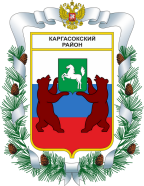 МУНИЦИПАЛЬНОЕ ОБРАЗОВАНИЕ «Каргасокский район»ТОМСКАЯ ОБЛАСТЬДУМА КАРГАСОКСКОГО РАЙОНАУтвержденорешением Думы Каргасокского районаот 25.12.2019 № 282ПриложениеПлан работы Думы Каргасокского района на 1-ое полугодие 2020 годаРЕШЕНИЕРЕШЕНИЕРЕШЕНИЕ25.12.2019№ 282с. Каргасокс. КаргасокО плане работы Думы Каргасокского района на 1-ое полугодие 2020 годаРассмотрев и обсудив представленный план работы Думы Каргасокского района на 1-ое полугодие 2020 года,Дума Каргасокского района РЕШИЛА:Председатель ДумыКаргасокского района                     В.В. БрагинГлава Каргасокского района                  А.П. Ащеулов№п/пМесяцПроект решенияОтветственный1ФевральО результатах оперативно-служебной деятельности ОМВД России по Каргасокскому району по итогам 2019 годаОб исполнении Плана приватизации (продажи) муниципального имущества муниципального образования «Каргасокский район» за 2019 годОб отчете  Председателя Думы Каргасокского района о работе Думы  в 2019 году и исполнении наказов избирателей Думы Каргасокского района пятого созываОб отчёте Органа  муниципального финансового контроля Каргасокского района о проделанной работе в 2019 годуО внесении изменений в Устав муниципального образования "Каргасокский район" Чевелев Д.А.Рублева В.А.Брагин В.В.Машковцев Ю.А.Тимохин В.В. 2АпрельОб отчете Администрации Каргасокского района об исполнении бюджета муниципального образования "Каргасокский район" за 2019 годО реализации и оценке эффективности муниципальных программ муниципального образования  "Каргасокский район" за 2019 год О благоустройстве в Каргасокском сельском поселении в 2019 году и планах на 2020 год О присвоении звания «Почетный гражданин Каргасокского районаОб отпуске Председателя Думы Каргасокского районаО ходе реализации национальных проектов в муниципальном образовании "Каргасокский  район"Андрейчук Т.В.Рублева В.А.Барышев Д.Е.Брагин В.В.Брагин В.В.Илгина Л.А.Обендерфер Ж.Г.Винокуров С.С. 3ИюньОб отчете Главы Каргасокского района о деятельности органов местного самоуправления муниципального образования  "Каргасокский район" за 2019 годИнформация о проделанной работе ОМФК Каргасокского районаО плане работы Думы Каргасокского района на 2-е полугодие 2020 года Об информации Управления финансов об исполнении бюджета за 1 квартал 2020 годаО работе Молодежного парламента в 2019 году Об информации ОГКУ "ЦЗН Каргасокского района" о результатах содействия занятости населению за 2019 годАщеулов А.П. Машковцев Ю.А.Брагин В.В.Андрейчук Т.В.Иванов Д.А.Огуречева О.В.